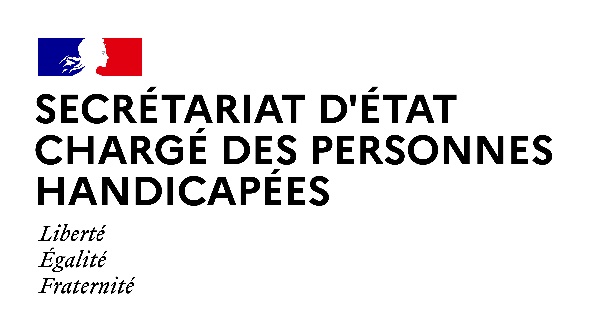 Paris, le 24 février 2021NOTE AUX REDACTIONSVendredi 26 février, Sophie CLUZEL, Secrétaire d’Etat auprès du Premier Ministre chargée des Personnes handicapées, se rendra en Nouvelle-Aquitaine.Dans le cadre du plan France Relance et de l’inclusion professionnelle des personnes en situation de handicap, Sophie CLUZEL visitera l’entreprise Andros-confiserie. Ce déplacement en Corrèze s’achèvera par la visite d’un foyer, accueillant des adultes en situation de handicap, de la Fondation Jacques Chirac.Dans le contexte du déploiement de la « Feuille de route MDPH 2022 », la Secrétaire d’Etat se rendra ensuite dans la Creuse afin de participer à une table ronde avec l’ensemble des parties prenantes. Cette table ronde sera notamment l’occasion de valoriser l’engagement financier de l’Etat à hauteur de 25 millions d’euros pour accompagner la déclinaison territoriale de ce vaste plan de transformation et d’actions des Maisons Départementales des Personnes Handicapées (MDPH).DÉROULÉ : 8h20 : Entreprise Andros - ConfiserieVisite de l’établissement et notamment de postes de travail des jeunes salariés autistesPrésentation des modalités d’inclusion professionnelle par l’Association "Vivre et Travailler Autrement"(Altillac)9h20 : Présentation du dispositif d'inclusion "Andros - Confiserie" en présence de l’ensemble des acteurs et partenaires.(Beaulieu-sur-Dordogne)12h00 : Foyer, accueillant des adultes en situation de handicap, « Les Tamaris » de la Fondation Jacques ChiracVisite de l’établissement Temps d’échange avec les résidents et les professionnels (Sornac) Accès presse restreint14h30 : Table ronde avec les parties prenantes autour du déploiement de la feuille de route 
« MDPH 2022 » Présentation de la Maison Départementale des Personnes Handicapées (MDPH) et de la communauté 360Mise en place de l’instance territoriale de suivi de la Feuille de routeDéploiement de la mission d’appui opérationnel de la Caisse nationale de solidarité pour l'autonomie (CNSA)(Cité internationale de la tapisserie à Aubusson)ACCREDITATIONS DEPLACEMENT CORREZE
pref-communication@correze.gouv.frACCREDITATIONS DEPLACEMENT CREUSE pref-communication@creuse.gouv.frCONTACT MEDIA SEPH seph.communication@pm.gouv.frEn raison des mesures sanitaires les places seront limitées.
Les mesures barrières et notamment la distanciation physique seront strictement respectées. Le port du masque sera obligatoire pour l'ensemble des participants, 
en intérieur et en extérieur.